                     Festival Danzando                  “Donde todo se mueve”                DANZAS FOLKLORICAS  20 DE MAYO  PROGRAMA:Ballet Folclórico FCPBaile: Salón  Coreografía: Rubén Suares - Mariano Ibarguengoitia - Marcos FuentesCuerpo de baile: Estrella Goncalves, Maximiliano Leiva, Natali Fernández, Marcelo Licciardi, Verónica Ose, Cristian Mauna, Sofia Gelashvili, Eloy Garabito            2.TANG0 (IUPA)              Prof: Laura Bombardieri   Participantes: Germán Gutiérrez, Katherin Tomio, Pablo Sosa, Grisell Cofre, Mirian Prívatela, Pablo MoraBallet Folclórico FCPBaile: LITORAL  Reposición obra "De las Trincheras" Coreografía: Rubén Suares Cuerpo de baile: Estrella Goncalves, Marcelo Licciardi, Natali Fernandez, Maximiliano Leiva Verónica Ose, Cristian Mauna, Sofia Gelashvili, Facundo Cepeda, Daniela Giménez, Angelo TelmoCANDELARIA TORRES (INVITADA) Danza Regional (IUPA)              Baile: Cueca Participantes: Profesor Forquera Luis y Estudiante Montiel VictoriaProducción de espectáculo “ Carmen “(IUPA)  Prof. Daniela Retamal/ Facundo MercadoCoreografía y Dirección: Natali FernándezParticipantes: Sánchez Romina, Leiva Maximiliano, Nova Sergio, Sánchez Brisa, Rossini Agostina, Arias Miguel, Romero Leylen, Ignacio Joaquín, Martínez Solange, Taglialegna Juan, Jara Vargas Noemí , Aguirre Matías.Candelaria Torres (Invitada) Ballet Folclórico FCPBaile: SALTEÑO Coreografía: Marcos Fuentes Cuerpo de baile: Estrella Goncalves, Marcelo Licciardi, Natali Fernández, Maximiliano Leiva, Veronica Ose, Cristian Mauna, Sofia Gelashvili, Facundo Cepeda, Daniela Giménez, Angelo Telmo, Tatiana Barroso, Eloy Garabito Danzas nativas I, II y III   (IUPA)              Bailes:  zamba y gato polkeado              Prof: Marianela Aliverti, Maximiliano Castillo, Matías Torres.Integrantes: Aranda, Yamila; Chanqueo, María; Crededio, Luana; Cual, Victoria; Diaz, Estefanía; Estrada, Ana; Gómez, Gabriela; Ignacio Tralma, Joaquin; Maldonado, Johana; Mirazo, Mauricio, Montiel, Marianela; Pepe, Julia; Pico, Belén; Quispe, Fernando; Riquelme, Dario; Roldán, Agustina; Suarez, Araceli; Vera, Macarena; Yañez, Patricia;Alvarez, Natacha; Bustamante, Kiara; Cáceres, Patricio; Gutiérrez, Germán; Lopez Ruiz, Lucrecia; Novoa, Virginia; Peralta, Zamira; Ponce, Carla; Casanova, Sabrina; Tomio, Catherin; Villarruel, Gabriela; Vives, Sasha. Añahual, Sasha; García, Soledad; Goncalves, Estrella; Gonzalez, Mirta; Huilcapan, Elena; Melivilo, Ailen; Montiel, Victoria; Nahuelanca, Maria José; Nahuelñir, Gabriel; Nova, Sergio; Sandoval, Valentina; Ulloa, Gustavo; Vargas, Barbara.          10 - Ballet Folclórico FCP                Baile: Malambo - Bombos – Boleadoras Coreografía: Marcos FuentesMúsica: Popular FCP -Jonathan Ceballes- Laura Furh-Emiliano González-Luciano Moran-CANDELARIA TORRES(INVITADA)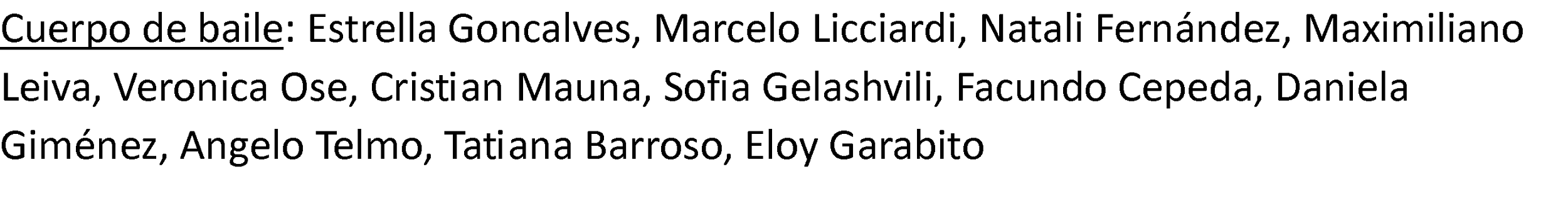 (Cierre de los participantes del festival realizando una coreografía en conjunto)TIEMPO ESTIMADO DE FUNCIÓN: 1hs20min.Directora del Departamento de Artes del Movimiento: Diana Fermanian Coordinación: Héctor Palma / Cintia Lemarchand